КУРСОВОЙ ПРОЕКТ (РАБОТА)по дисциплине «Проектирование электрической сети»	Москва, 2019 г.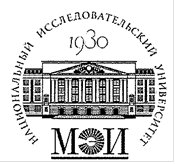 Федеральное государственное бюджетное образовательное учреждениевысшего образования«Национальный исследовательский университет «МЭИ»